Приложение 1к приказу от 29 августа 2014 года № 95_______"Об аттестационной комиссии по проведению аттестации педагогических работников в целях подтверждения соответствия занимаемой должности"СОСТАВаттестационной комиссии по проведению аттестации педагогических работников в целях подтверждения соответствия занимаемой должности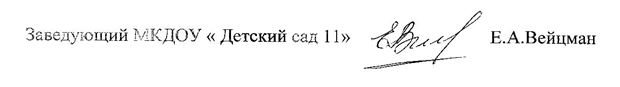 ФИОДолжность, статус в Аттестационной комиссииШейко Оксана Викторовнавоспитатель, председатель Аттестационной комиссииСапуга Елена Валерьевнастарший воспитатель, заместитель председателя Аттестационной комиссииГоголова Вера Захаровнавоспитатель, секретарь Аттестационной комиссииЧлены Аттестационной комиссииПирогова Людмила СергеевнавоспитательГоголова Татьяна Евгеньевнавоспитатель